               	Vilniaus Žemynos gimnazija      „Reostatai”                Darbą atliko: Valerija Klepikaitė, Valerija Konovalova, 1G                        Mokytojas: Tomas Jurgutis                                                     2017m.              TurinysTeorijaKas yra reostatas?Kur naudojami?Kokių rūšių būna?(Pora nuotraukų)PraktikaPora įžvalgų,patikslinimuGrandinių jungimo duomenysNuotraukosShcematinė grandinėPora uždavinių pavyzdžiųIšvados Testas (10 klausimų)Naudoti tinklalapiai ir nuorodos į juos                  ReostataiKas yra reostatai?Reostatai – keičiamos varžos prietaisai, turintys du išvadus (fiksuotą ir perkeliamą). Perkeliant judamą kontaktą, keičiasi į elektros grandinę įjungta reostato dalis, taigi ir reostato elektrinė varža. Reostato terminas paprastai vartojamas maždaug pusės vato galingumo ir galingesniems prietaisams vadinti.Kur naudojami?Reostatai naudojami elektrinėse grandinėse reguliuoti įtampą arba srovės stiprį.Kokių rūšių būna reostatai?MetaliniaiSkystiniaiAngliniai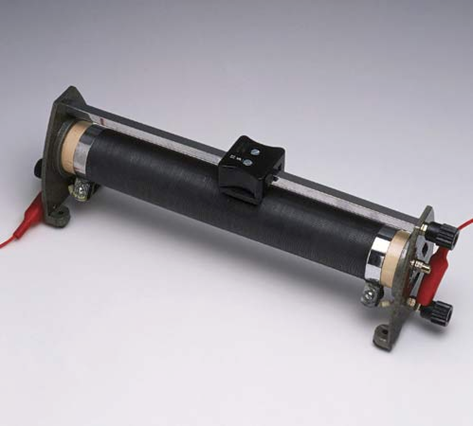 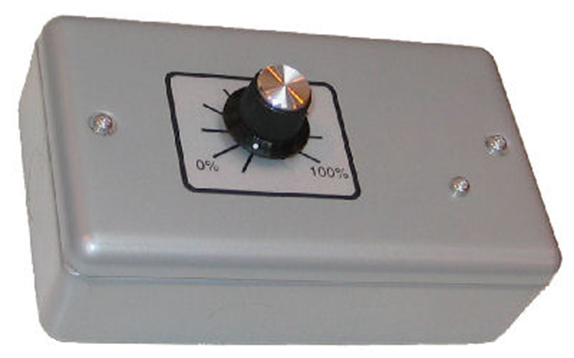 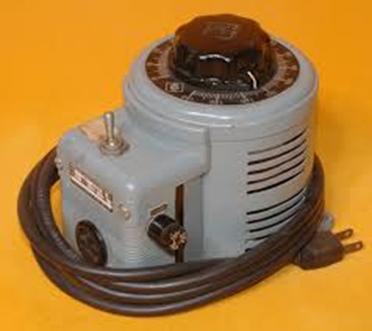 Priemonės:Ampermetras, voltmetras, lemputė, baterija,jugiklis,reostatas(šliaužiklinis), laidaijungiantys grandinę.Užduotis:Atlikus porą bandymų,užrašyti duomenis,padaryti išvadą ir atklikti porą papildomų uždavinių.1) BandymasJungiklį jungiame su baterija, ampermetru, reostatu(šliaužikliniu max.10Ω), lempute  prie kurios pritvirtiname voltmetrą.Visas šias grandinės dalis sujungiame paeiliui (kaip išvardinome).Įjungėme jungiklį ir gavome štai tokius rezultatus:Su maksimalia reostato varža:Ampermetras rodė: 0,1AVoltmetras rodė: 2,6VReostataas rodė: 10ΩSu minimalia reostato varža:Ampermetras rodė: 0,1AVoltmetras rodė: 4VReostataas rodė: 1Ω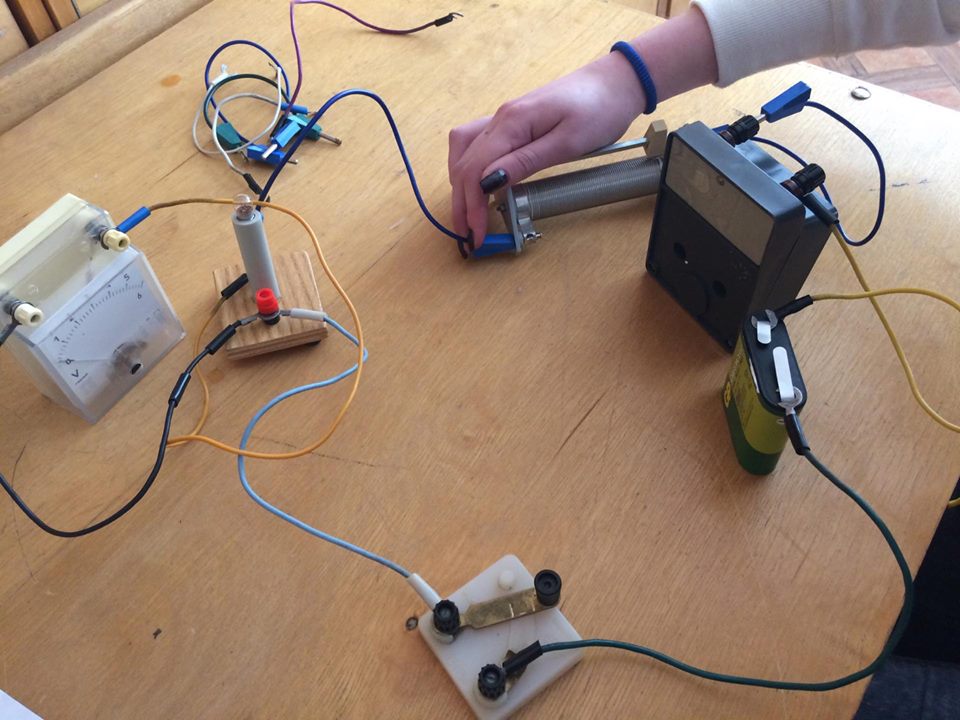 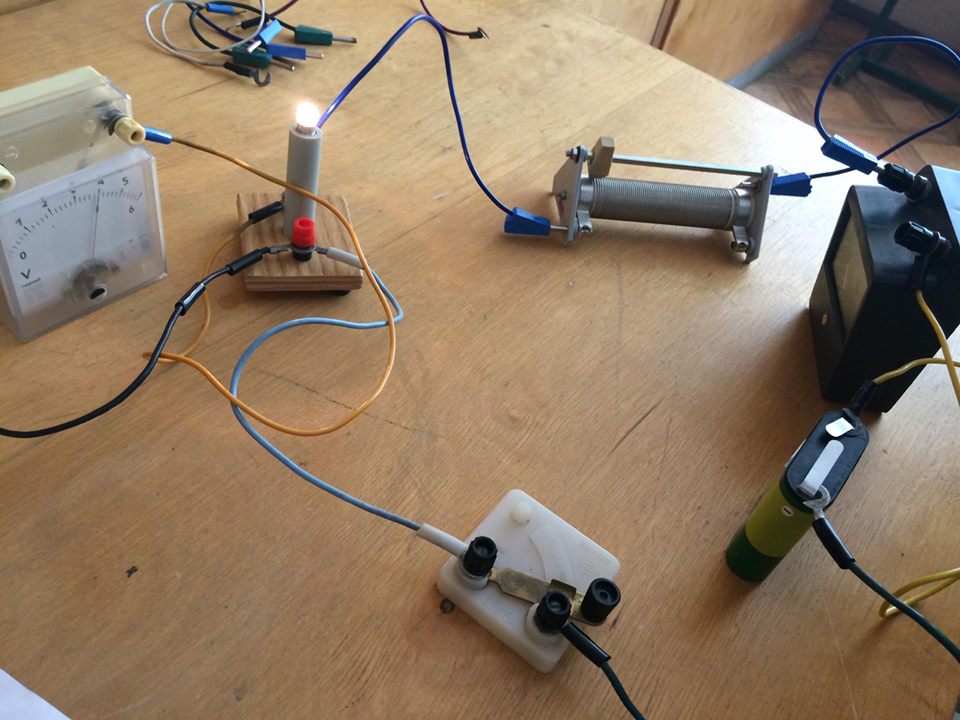 2) BandymasMes vėlgi sujungiame visas grandinės dalis paeiliui kaip ir praeitamte bandyme (t. y.: jungiklis, baterija,ampermetras, reostatas (šliaužiklinis max. 100Ω), lemputė ir prie jos pritvirtintas voltmetras.)Visą tai sujungę ir įjungę jungiklį  gavome rezultatus:Su maksimalia reostato varža:Ampermetras rodė: 0,1AVoltmetras rodė: 0VReostatas rodė: 100ΩSu minimalia reostato varža:Ampermetras rodė: 0,1AVoltmetras rodė: 3,4VReostatas rodė: 8ΩSu vidutinia varža:Ampermetras rodė: 0,1A            Ampermetras rodė: 0,1AVoltmetras rodė: 2V                   Voltmetras rodė: 0VReostatas rodė: 20Ω                    Reostatas rodė: 30Ω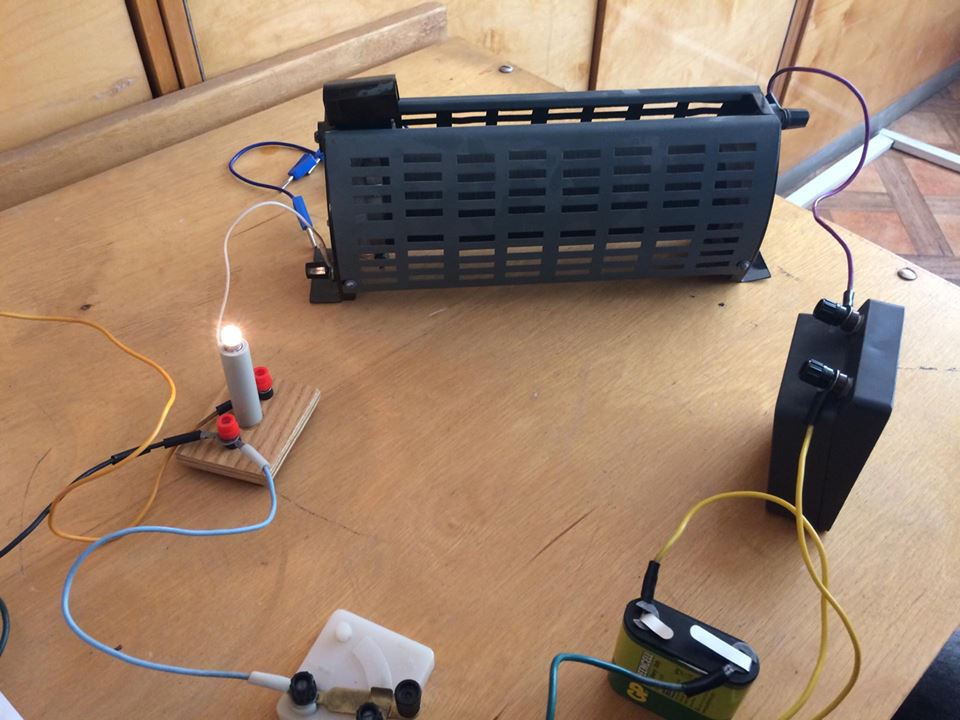 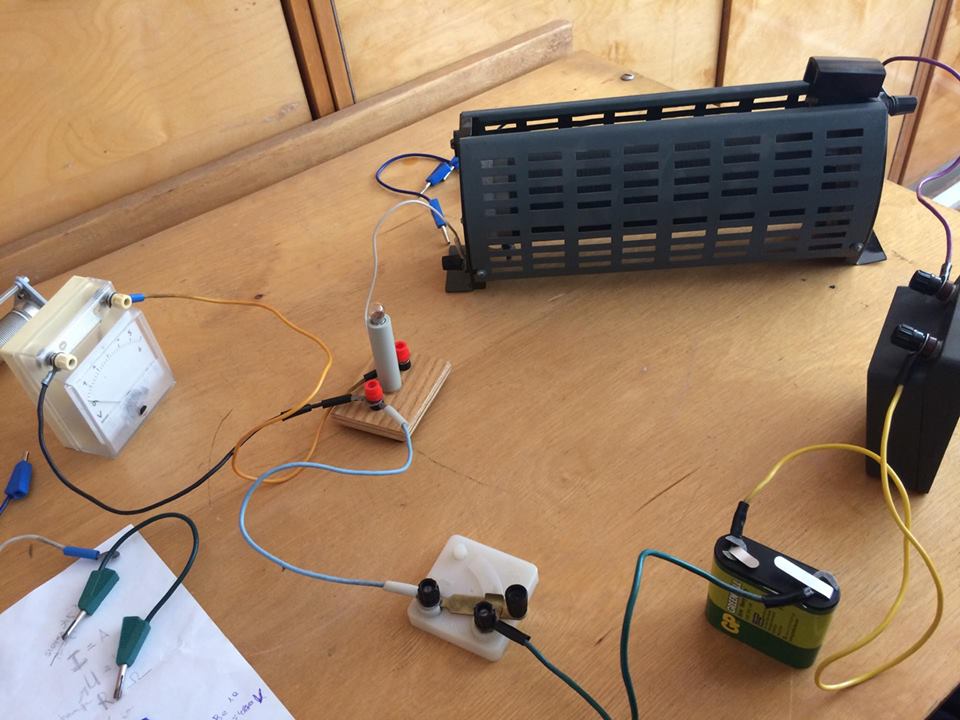 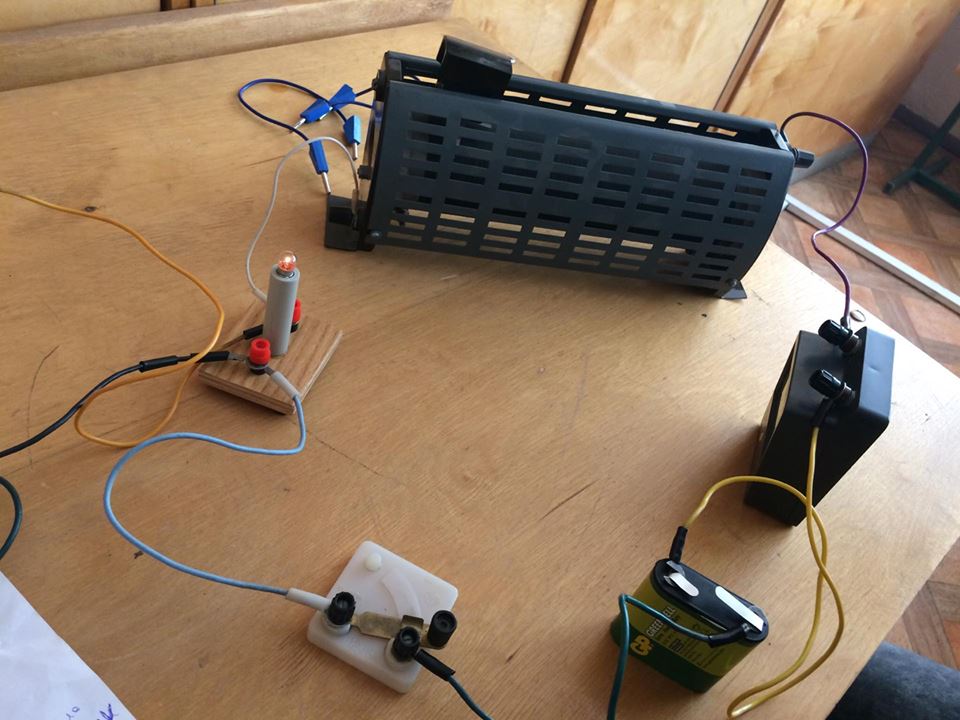 Elektros grandinės shema: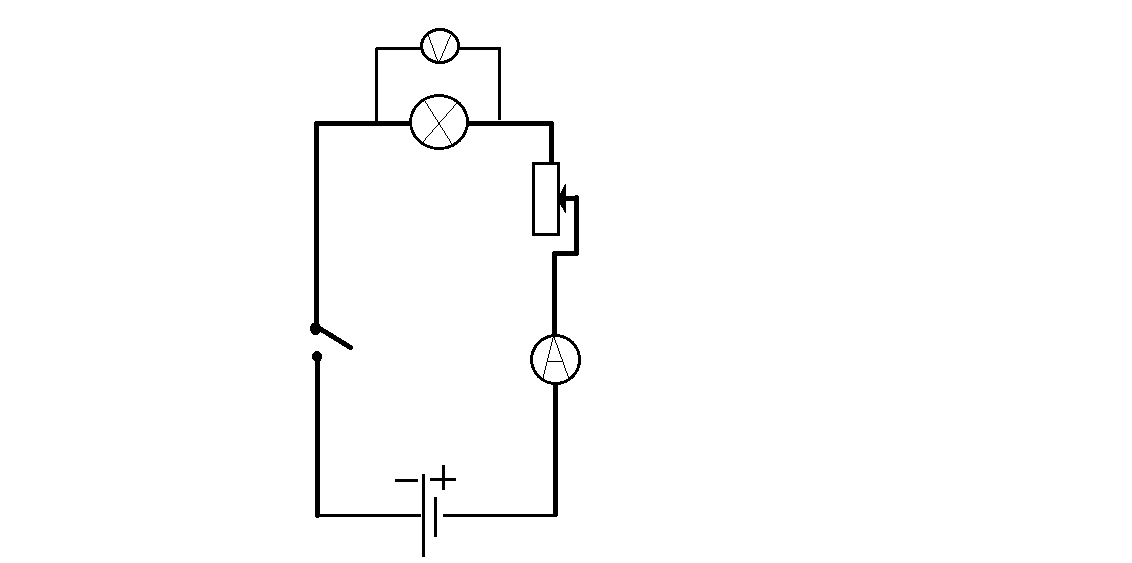 Pasinaudoja omo dėsniu (kuris sako, kad srovės stipris grandinės dalyje yra tiesiogiai proporcingas tos dalies įtampai ir atvirkščiai proporcingas jos varžai.) užrašome formulę: I= U       RIš jos išsireiškiame formulę varžai nustatyti:R= U               Varža dar yra nustatoma pagal šią         I                 formulę:R=ᵖ*l       .   Bet mūsų bandymu-                                                         S         ,     ose to neprireiks.    Užduočių sprendimo pvz.:1)Kokią įtampą rodytų voltmetras grandinėje, jei apermetras rodo 0,1A, o važa 8Ω?Duota:I=0,1A          R=8ΩRasti:U=?Sprendimas:I=U                   U=R*I    R                           U= 0,1* 8=0,8V                         Ats.:Įtampa grandinėje 0,8V.2) Jei laidininko varža 1,5Ω, o voltmetras įtaisytas jo galuose rodo 6V. Tai kokį stovės stipri rodys ampermetras?Duota:R= 1,5ΩU= 6VRasti:I=?Sprendimas:I= U               I=6: 1,5=4A     R                                     Ats.: Apermetras rodys 4A.3)Rezistorius, kuriuo teka 6A ir jo galų itampa 120V.Kokia bus šitokio rezistoriaus varža?Duota:I=6AU=120VRasti:R=?Sprendimas:I=U          R=U             R=120: 60=2Ω    R               I                    Ats.: Rezistoriaus varža 2Ω.Išvada:Kaip pastebėjom iš bandymų, uždavynių bei pritaikia omo dėsnį grandinės daliai padarėme išvadą, jog nuo rezistoriaus skirtingose  elektros grandinėse priklauso ir varža, ir srovės stipris (kuo didesnė varža, tuo srovės stipris arba itampa mažesnė).                          TestasKą reguliuoja reostatas?ĮtampąVaržą Srovės stiprįNieko nereguliuojaKokie būna reostatai?Metaliniai, mediniai,žalvariniaiMetaliniai,angliniaiSlankomieji,sidabriniai, skystiniaiMetaliniai, skystiniai,angliniaiNėra teisingo variantoKur naudojami reostatai?ElektrojeElektros grandinėje, įtampai nusatytiElektros grandineje, varžai nustatytiElektros energijojeVaržos nustatymo formulės?R=I    U     R=l    SR=ᵖ*l       SR=U     ITeisingų atsakymų nėraTeisingi visi atsakymaiTeisingi c), a)Teisingi c), d)Varžos matavimo vienetas:A (amperas)ᵖ  (Ro; tankis)Ω (omas)ⱳ (omega)Kas yra reostatas?Piniginis vienetasGreičio matavimo vienetasVaržos matavimo vienetasĮtampaKeičiamosios varžos prietaisasKur dar vartojamas „Reostato“  terminas?BuityjeDar kaikuriems prietaisams kaikada vadintiNėra teisingo atsakymoAbu atsakumai teisingiKą reiškia šliaužiklinis reostatas?Reostatas, turintis šliaužiklįVažinėjantis reostatasNieko nesiskiriantis reostatas nuo kitųKas bus jei naudojamt šliaužiklinį reostata bus pajungti prietaisai turintys didesnę įtampą, bei srovės stiprį nei nurodyta ant reostato?Nieko nebusItampa taps mažesnė,o srovės stipris didesnisPerdegs reostato vielaJei  ampermetras rodo 5mA, o įtampatarp laidininko galu  1kV, tai kokia bus varža?5Ω500Ω200000Ω20Ω25ΩTesto atsakymai:1. a)2. d)3. c) 4. h)5. e)6. e)7 . b)8 . a)9.  c)10. c)Naudoti šaltiniai:https://lt.wikipedia.org/wiki/Reostatas(Nuotraukos imtos) https://www.google.lt/url?sa=t&rct=j&q=&esrc=s&source=web&cd=2&cad=rja&uact=8&ved=0ahUKEwjSzLnj1ozTAhWkCpoKHS4iAK0QFgghMAE&url=http%3A%2F%2Ffizikavisiems.lt%2F2015%2F9%2F9-REOSTATAI-PPT.ppt&usg=AFQjCNGyaFvZIJ7JaphIgx62hi19Q0HjBg&sig2=UmofcOhiGt9_94NfpBHTFA